REQUERIMENTO Nº 00552/2013Requer informações referente a instalação de academia ao ar livre em uma área verde localizada ao lado da Escola Eduardo Silva localizada na Rua Belo Horizonte no bairro Planalto do Sol. Senhor Presidente,Senhores Vereadores, CONSIDERANDO que é comprovado que a pratica de atividade física traz benefícios a saúde e melhora a qualidade de vida das pessoas; CONSIDERANDO que esta área publica esta vazia, além do mato alto vem acumulando entulhos, esta área esta entre duas escolas e a presença pragas peçonhenta coloca em risco a saúde dos alunos. REQUEIRO que, nos termos do Art. 10, Inciso X, da Lei Orgânica do município de Santa Bárbara d’Oeste, combinado com o Art. 63, Inciso IX, do mesmo diploma legal, seja oficiado o Excelentíssimo Senhor Prefeito Municipal para que encaminhe a esta Casa de Leis as seguintes informações: 1º) O governo esta ciente que nestes bairros, a população não tem um local para praticar esporte?2º) Há um estudo para realizar instalação desta academia neste local?3º)Caso resposta positiva no segundo questionamento, qual o prazo máximo para a realização da mesma?Justificativa:Este vereador foi procurado por diversos munícipes, solicitando que intermediasse junto ao Sr. Prefeito a instalação  de uma academia ao ar livre no local citado. Na área existente entre a Escola Eduardo Silva e a EMEI Elvira Valente Dias sempre acumula entulhos, com isso, coloca em risco a saúde dos alunos, os mesmos sugeriram uma academia como forma de inibir o uso inadequado desta área. Plenário “Dr. Tancredo Neves”, em 08 de Maio de 2013.ALEX ‘BACKER’-Vereador-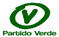 